Geachte mevrouw of mijnheer, Gelet op de wettelijke bepalingen rond de bescherming van persoonsgegevens heeft het VAPH al zijn processen doorgelicht en waar nodig bijgestuurd. Daarnaast werd nagegaan welke verantwoordelijkheden het VAPH draagt bij de uitwisseling van gegevens, en welke verantwoordelijkheden moeten opgenomen worden door de partners waarmee wij persoonsgegevens uitwisselen. Dit werd toegelicht in de infonota INF/21/02 - Informatieveiligheid: wederzijdse verantwoordelijkheden VAPH en samenwerkende partners. In deze infonota wil ik bijkomend nog eens wijzen op de bepalingen van het Besluit van de Vlaamse Regering van 4 februari 2011 betreffende de algemene erkenningsvoorwaarden en kwaliteitszorg van voorzieningen voor opvang, behandeling en begeleiding van personen met een handicap, meer bepaald met betrekking tot artikel 50: De voorziening mag het identificatienummer van de gebruiker bij het Rijksregister van natuurlijke personen alleen gebruiken voor de betrekkingen met het agentschap.De rechtspersoon die fungeert als inrichtende macht van de voorziening, alsook alle personeelsleden van de voorziening die het identificatienummer van de gebruiker bij het Rijksregister van natuurlijke personen gebruiken, moeten een verbintenis ondertekenen overeenkomstig het model dat het agentschap vastgesteld heeft.Onverminderd de strafbepalingen, opgenomen in de wet van 8 augustus 1983 tot regeling van een Rijksregister van de natuurlijke personen, wordt bij het niet naleven van de verplichtingen, vermeld in deze afdeling, de erkenning van de voorziening geschorst of ingetrokken. Dat gebeurt overeenkomstig de regels die zijn vastgesteld bij artikel 27 van het besluit van de Vlaamse Regering van 24 juli 1991 betreffende de inschrijving bij het Vlaams Agentschap voor Personen met een Handicap of bij artikelen 15 en 16 van het besluit van de Vlaamse Regering van 15 december 1993 tot vaststelling van de algemene regels inzake het verlenen van vergunningen en erkenningen door het Vlaams Agentschap voor Personen met een Handicap.Deze bepaling en bijgevolg deze infonota is van toepassing op volgende organisaties:RTH-aanbiedersVergunde zorgaanbiedersMultifunctionele centraDOP’sVoorzieningen voor vrijetijdszorgCentra voor revalidatieCentraal tolkenbureauBijstandsorganisatiesMDT’sDeze organisaties dienen allen een verbintenis te ondertekenen met betrekking tot het gebruik van het Rijksregisternummer, zoals bijgevoegd in bijlage bij deze infonota. Deze verbintenis moet NIET aan het VAPH overgemaakt worden, maar moet wel ter beschikking zijn in de organisaties en desgevallend aan Zorginspectie kunnen voorgelegd worden. Daarnaast moeten alle personeelsleden die het identificatienummer van de gebruiker bij het Rijksregister van natuurlijke personen gebruiken, een individuele verbintenis ondertekenen. Ook die verbintenissen moeten NIET aan het VAPH overgemaakt worden, maar moeten wel ter beschikking zijn in de organisaties en desgevallend aan Zorginspectie kunnen voorgelegd worden. We danken u alvast om dit (verder) op te nemen. James Van CasterenAdministrateur-generaal,afwezigi.o.Jos TheunisAfdelingshoofd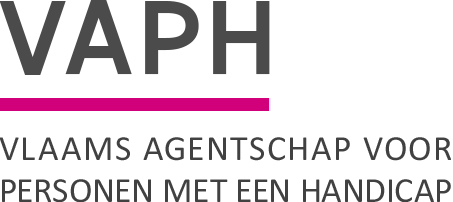 ZenithgebouwKoning Albert II-laan 37
1030 BRUSSELwww.vaph.beINFONOTAZenithgebouwKoning Albert II-laan 37
1030 BRUSSELwww.vaph.beAan: aanbieders van rechtstreeks toegankelijke hulp (RTH-diensten), bijstandsorganisaties, diensten ondersteuningsplan (DOP), multidisciplinaire teams (MDT), multifunctionele centra (MFC), observatie-/ diagnose- en behandelingsunits (ODB), organisaties voor vrijetijdszorg, revalidatiecentra (REVA), forensische VAPH-units, vergunde zorgaanbieders (VZA)ZenithgebouwKoning Albert II-laan 37
1030 BRUSSELwww.vaph.be5/08/2021ZenithgebouwKoning Albert II-laan 37
1030 BRUSSELwww.vaph.beINF/21/78ContactpersoonAVFE-mailavf@vaph.beTelefoonBijlagenVerbintenis tussen een zorgaanbieder en het VAPH omtrent het gebruik van het rijksregisternummer - Update 5/08/2021Verbintenis tussen een zorgaanbieder en het VAPH omtrent het gebruik van het rijksregisternummer - Update 5/08/2021